«Мағыналы сурет» аудандық байқауын өткізу ережесіБайқау мерзімі:12- 30 қыркүйек Қорытынды: 30 қыркүйекҚатысушылардың жасы 12- 20жас, жетекшінің педагогикалық өтілі ескерілмейді. Байқауға қолданушы жеке өзі немесе жетекші арқылы қатыса алады.БАЙҚАУДЫҢ МАҚСАТТАРЫ МЕН МІНДЕТТЕРІДарынды балаларды анықтау және оларды қолдауБаланың әлемді эмоционалдық тұрғыдан танудағы эстетикалық сезімі, оның жеке шығармашылық дамуыОтанға деген махаббат пен өнегелік — патриоттық сезімді тәрбиелеу;Балалардың елестету, қиялдау қабілеттерінің және көркем шығармашылығының дамуын ынталандыру;Байқау талаптары:1. Байқауға қатысушылар әлемдегі мәселелер мен кітап тақырыбында мағынасы терең сурет салуы керек. Қарап салуға болады, бірақ белгілі бір суреттің үстінен басып көшіруге қатаң тыйым салынады. Жұмысты Ақтоғай аудандық орталықтандырылған кітапхана жүйесіне әкелуі керек, басқа мекенде болса  суретке түсіріп немесе сканерлеп жіберуі керек.2. Байқаудың материалдары қазақ, орыс  тілдерінде электронды нұсқада қабылданады.3. Жұмыстың ауқымы қатысушының өз еркінде4.Суреттің мағынасын, аты-жөнін, жасын  жазу міндетті (мағынасын жеке жазуға болады) Байқауды бағалау критерийлері:Тақырыптың өзектілігіФорматқа сәйкестікОрындалу сапасы: нақтылық пен жүйелілікГрамматикалық, орфографиялық, пунктуациялық, тілдік қателердің болмауыМатериал дизайны, қосымша мүмкіндіктерді қолдануКез-келген бояу түрін қолдануға боладыҮлгі: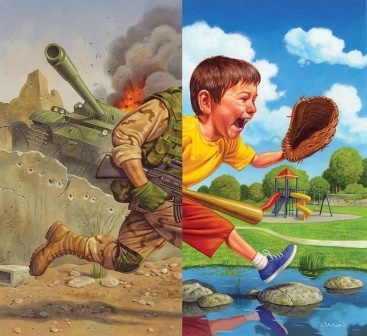 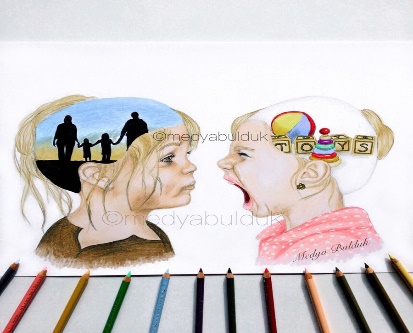 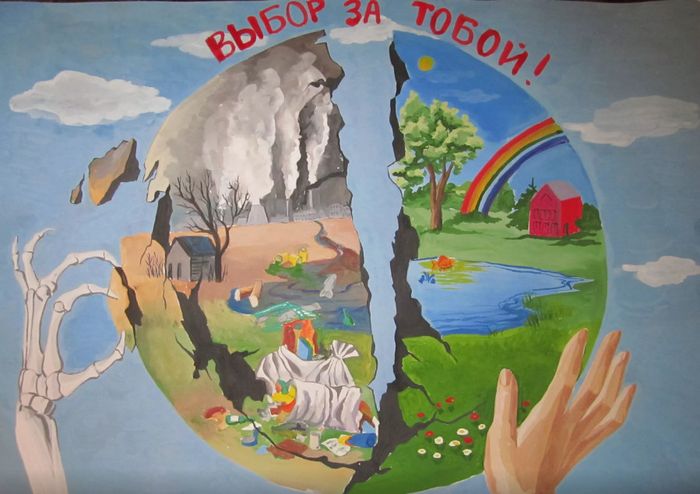 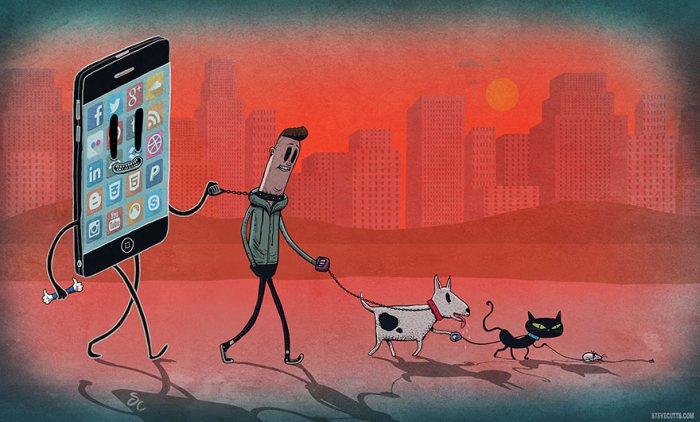 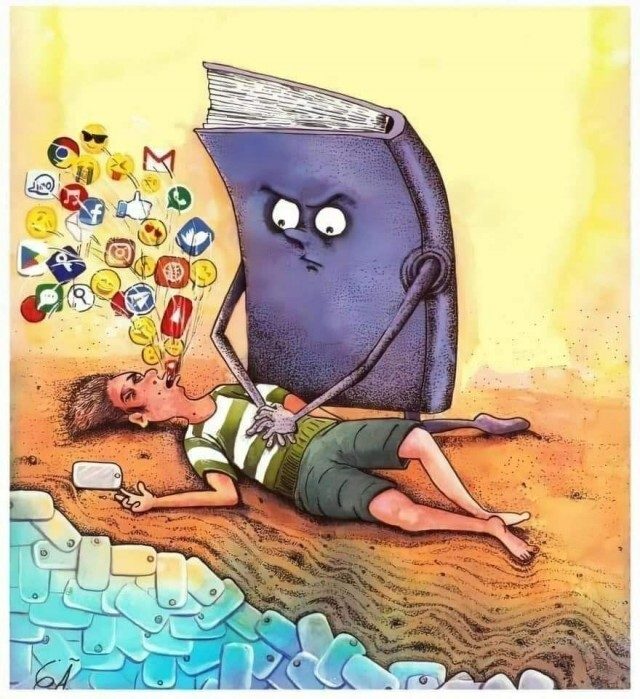 Сертификат: барлық қатысушыларға беріледіДиплом: жеңімпаздарға I, II, III дәрежелі диплом және сыйлық беріледіҚатысушылар саны: шектеу жоқ.Байқауға қатысу тәртібі:Кітапхана сайтына тіркелу керек. www.biblioteka-aktogai.gov.kz  Кітапхана әлеуметтік желілеріне тіркелу керек instagram-@ruhani_kazyna ; Facebook: okj.aktogai1Суретіңізді кітапханаға әкелу немесе aktogai_kitab@mail.ru поштасына жіберуҰйымдастырушымен байланысТел: +7 707-290-62-99( WhatsApp )Почта: aktogai_kitab@mail.ru Мекен жай:Қарағанды облысы, Ақтоғай ауданы, Ақтоғай ауылы Нарманбет көшесі, 6 үй